   RPG:s vårprogram 2022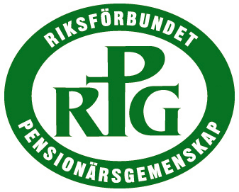 24/2 Årsmöte i Pingstkyrkan Mörlunda kl 14:00 10/3  Distrikstämma i Imanuelskyrkan JönköpingAnmälan om deltagande senast den 21/2 till telefon070- 3645186  buss från Målilla kostnad 250:- tid meddelas senare.31/3  Vi sjunger, gör rörelser, frågesport/dikter m.m.Inventera vad du  har och vill göra.  Kl  14:oo iPingstkyrkan MörlundaVi får tyvärr inte vara på Lundagården på grund av pandemin. Nu är det dags att höja årsavgiften till 240:- för år 2022, bg 849-8016  vill du göra banköverföring På clearing 6711-449 536 998    Välkomna!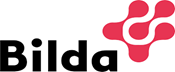 